Симптомы туберкулезаДиагностика и диетаТуберкулез – это одно из инфекционных заболеваний, которое вызывается несколькими разновидностями бактерии туберкулёза, т. е. палочки Коха. Туберкулезу подвержены люди с ослабленной иммунной системой. Заражение происходит воздушно-капельным путём, когда больной человек кашляет или чихает, обострение болезни случается в период весны и осени. Сегодня, как и много лет тому назад, к сожалению, это заболевание стало снова актуальным. Не следует пренебрегать мероприятиями профилактики и медицинского обследования, даже если вы имеете полноценное питание и вам кажется, что это вас не беспокоит. Иммунитет при туберкулезе – так называемый «нестерильный», т. е. обусловленный наличием в организме туберкулезных палочек, и равновесие сохраняется по принципу «кто более сильный».Симптомы туберкулезаСимптомами туберкулёза бывает постоянно повышенная температура, но не выше 38 градусов, отмечается потеря веса, постоянные головные боли, одышка, кашель может быть как сухой, так и с мокротой (мокрота с кровью), по ночам возможна потливость, понижается работоспособность, ухудшается настроение. Туберкулёз не обязательно проявляется сразу всеми этими симптомами, возможно появление всего нескольких из вышеперечисленных. При первых симптомах из тех, что были упомянуты выше, сразу же обращайтесь к врачу.Диагностика туберкулезаЧаще всего используют метод диагностики посредством реакции Манту, после 72 часов после того как была сделана кожная проба, она даёт реакцию. Эффективнее всего обычно бывает диагностика при помощи рентгена лёгких, где можно хорошо разглядеть состояние лёгких, а также осмотр больного и прослушивание врачом.Диета при туберкулезеПри диагнозе «туберкулёз» больному нужна правильная диета при туберкулезе, в которой должны преобладать такие продукты как молоко, сало смалец, яйца. Есть нужно каждые 2–3 часа. Каждый день необходимо выпивать не менее 1 литра кипячёного молока, лучше всего, конечно, парного, начинать нужно примерно с двух-трех стаканов. Также в течение дня нужно есть яйца всмятку, по 5–10 яиц. Рекомендуется употреблять сок редьки, свеклы с мёдом, сок моркови перед употреблением пищи, а также съедать сырой желток вместе с лимонным соком. Отметим, что особенно полезен сок свеклы.Что такое реакция МантуОсновной метод обследования ребенка на туберкулез является реакция Манту. Этот иммунологический тест показывает присутствие туберкулезной инфекции в организме человека.Реакция вашего организма на введение туберкулина называется реакция Манту. В месте введения туберкулина на коже появляется воспаление. Фрагменты микобактерий притягивают зараженные палочкой Коха лимфоциты. Чем больше таких лимфоцитов в организме, тем сильнее будет воспаление на коже, а реакция будет положительной. Туберкулин является аллергеном, поэтому реакция на него организма будет аллергической.Так ли безвредна туберкулиновая проба?Туберкулин, как диагностический препарат, применяют очень давно, но сущность его действия на организм все еще оспаривают. Специалисты до сих пор не выяснили, как туберкулин взаимодействует с иммунной системой. Многие исследователи считают его неполным антигеном. Он вызывает реакцию только у тех людей, которые заражены бактериями туберкулеза или вакциной БЦЖ. Туберкулин, скорее всего, можно назвать разнородной смесью из органических веществ. В туберкулине нет туберкулезной палочки, в нем присутствуют только продукты ее жизнедеятельности.Первая Манту ставится в годКаждый год всем здоровым детям и подросткам, начиная с 12-ти месяцев, проводят обследование при помощи пробы Манту. Вот тут начинаются разногласия. Ученые доказали, что до одного года детям нет смысла ставить прививку, так как из-за особенностей развития иммунной системы, реакция бывает ложноотрицательной. Но если ребенок не привит в новорожденности, то проба проводиться два раза в год с шести месяцев.Уход за «пуговкой»После того, как туберкулин введут в организм, образуется взбухание верхнего слоя – пуговка. Если неправильно ухаживать за ней, то можно получить не точный результат. Пока вы не получили результата не нужно мазать перекисью или зеленкой пуговку. Нужно избегать любого контакта с водой и любыми жидкостями. Не заклеивайте пуговку лейкопластырем, под ним потеет кожа. Следите за тем, чтобы ребенок не чесал прививку. После того, как вы получили результат, и у вас образовался гнойничок, можно обработать как любую ранку, применяя традиционные средства.Что может повлиять на реакцию Манту?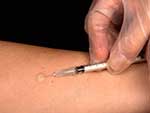 Реакция организма на введение туберкулина является аллергической. Поэтому, если вы страдаете аллергическими заболеваниями, то они могут повлиять на результат. Хроническая патология, недавно перенесенная инфекция, возраст, индивидуальная характеристика чувствительности кожи, у девушек фаза менструального цикла, у ребенка сбалансированность питания – все это может повлиять на результат. Даже если есть глисты в организме человека, это может дать положительный результат реакции Манту. Экологические факторы (повышенная радиация, вредные химические выбросы) могут оказать воздействие на результат. На результаты могут влиять и нарушения при хранении или транспортировке туберкулина, применение некачественного инструмента, неправильная постановка укола. У ребенка может быть индивидуальная непереносимость туберкулина. Таким образом, положительная реакция Манту не всегда говорит о том, что вы страдаете туберкулезом.Противопоказания на проведение пробы Манту:заболевания кожи, соматические и инфекционные заболевания (проба Манту ставится после снятия карантина через один месяц), эпилепсия.
Не ставится проба, если есть карантин по детским заболеваниям. Проба Манту в один день с любыми другими прививками не ставится.Оценка результатов, размеры, норма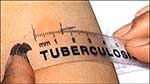 На второй-третий день после прививки появляется уплотнение кожи. Это покрасневший, возвышающийся над кожей участок кожи, на ощупь уплотненный. Чем больше в организме зараженных клеток, тем больше будет уплотнение.
Оценивают результат через 72 часа. Сначала осматривают место укола туберкулина. При этом устанавливают отсутствие реакции, инфильтрат или гиперемию. Для этого пальпаторно определяют толщину кожи в месте введения туберкулина. После этого измеряют и регистрируют размер. Внимательно следите, чтобы измеряли только прозрачной линейкой! Измерять нужно только размер уплотнения. Покраснение вокруг оценивается только тогда, когда нет пуговки.

Отрицательная реакция – 0-1мм
Сомнительная реакция – 2-4мм
Положительная реакция – 5мм и более (слабо положительная 5-9мм, средней интенсивности 10-14мм, выраженные 15-16мм).Когда необходимо обратиться к фтизиатру?Положительная реакция Манту не говорит о том, что у вас есть туберкулез, однако некоторые моменты могут свидетельствовать об опасности – временный контакт с больным туберкулезом, наличие больных родственников, пребывание в регионе с повышенной циркуляцией туберкулеза. В этих случаях ребенка направляют на прием к фтизиатру.
Положительная реакция не может быть следствием аллергии как инфекционной, так и послевакцинальной. Если положительная реакция возникает у ребенка 2-3 лет, то это может быть проявление послевакцинальной аллергии. После вакцинации БЦЖ через 1-1,5 года реакция по пробу Манту у 60% детей бывает положительной.

Если проба оказалась положительной, то педиатр дает вам направление к фтизиатру, так как необходимо будет исключить все влияющие факторы – недавнюю инфекцию, аллергию на туберкулин, аллергию неясной этиологии, вакцинация БЦЖ.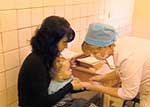 Если ставят на учет и назначают профилактическое лечение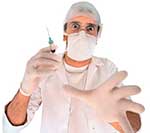 Подростки и дети, у которых обнаружили инфицирование туберкулезом, имеют повышенный риск развития клинически выраженного туберкулеза. Именно поэтому такие дети в течении года наблюдаются в противотуберкулезном диспансере. Ребенку проводиться химиопрофилактика изониазидом в течении трех месяцев. Когда этот период закончиться, ребенка передадут под наблюдение педиатра, как инфицированного больше одного года. Если спустя год не выявляется чувствительность к туберкулину, то ребенок будет наблюдаться на общих основаниях. Как правило, у таких детей очень тщательно отслеживаются все пробы Манту. Дети, реагирующие на туберкулин по прежнему, наблюдаются в тубдиспансере, химиопрофилактика проводится в течении трех месяцев.

Если проба положительна, а до этого проба Манту проводилась больше двух лет назад, то считается, что ребенок инфицирован с неустановленным сроком давности. Специалисты рекомендуют провести повторную пробу через шесть месяцев, и по ее результатам определяться в дальнейших действиях.

При первом обращении к фтизиатру вам назначат пройти обследование – флюорографию, обследование семьи, микробиологический посев мокроты. Если вам назначают пройти курс изониазида, обязательно требуйте получения всего курса обследования – исследование мокроты не менее трех раз, исследование крови на антитела ВИЧ, вирусам гепатита и много других. Препараты, применяемые против туберкулеза, очень токсичны, даже в профилактических дозах. Поэтому профилактика туберкулезного лечения очень велика у здорового ребенка.Внимание!В соответствии с СП 3. 1.2.3114-13 ежегодный охват пробой Манту детей до 14 лет включительно должен составлять не менее 95%.В п. 5.7 СП 3. 1.2.3114-13 четко прописано:  «Дети, направленные на консультацию в противотуберкулезный диспансер, родители или законные представители которых не представили в течение 1 месяца с момента постановки пробы Манту заключение фтизиатра об отсутствии заболевания туберкулезом, не допускаются в детские организации.Дети, туберкулинодиагностика которым не проводилась, допускаются в детскую организацию при наличии заключения врача-фтизиатра об отсутствии заболевания».